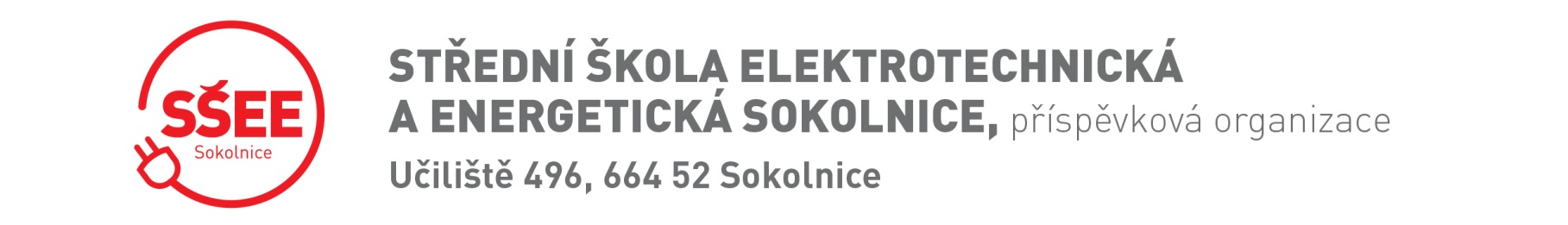 Elektromontér fotovoltaických systémů (26-014-H)Termíny kurzu a zkouškyTermíny kurzu: 11. 1. – 12. 1. 2022 praktická příprava 7,30 – 14,00 		6 hodinteoretická příprava 14,00 – 18,00		4 hodinsamostudium - e-learningTermín zkoušky: 19. 1. 2022 	7:00 – 15:00 praktická zkouška 19. 1. 2022	15:30 – 18:00 písemný test, ústní přezkoušení